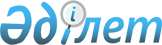 Об утверждении Правил проведения аттестации судебного эксперта, в том числе внеочередной, аттестационными комиссиями Министерства юстиции Республики Казахстан
					
			Утративший силу
			
			
		
					Приказ Министра юстиции Республики Казахстан от 27 февраля 2015 года N 119. Зарегистрирован в Министерстве юстиции Республики Казахстан 18 марта 2015 года N 10490. Утратил силу приказом Министра юстиции Республики Казахстан от 30 марта 2017 года № 336 (вводится в действие по истечении двадцати одного календарного дня после дня его первого официального опубликования)
      Сноска. Утратил силу приказом Министра юстиции РК от 30.03.2017 № 336 (вводится в действие по истечении двадцати одного календарного дня после дня его первого официального опубликования).

      Сноска. Наименование приказа в редакции приказа Министра юстиции РК от 31.05.2016 № 375 (вводится в действие по истечении десяти календарных дней после дня его первого официального опубликования).
      В соответствии с пунктом 2 статьи 14 Закона Республики Казахстан от 20 января 2010 года "О судебно-экспертной деятельности в Республике Казахстан", ПРИКАЗЫВАЮ:
      1. Утвердить прилагаемые Правила проведения аттестации судебного эксперта, в том числе внеочередной, аттестационными комиссиями Министерства юстиции Республики Казахстан.
      Сноска. Пункт 1 в редакции приказа Министра юстиции РК от 31.05.2016 № 375 (вводится в действие по истечении десяти календарных дней после дня его первого официального опубликования).


      2. Центру судебной экспертизы Министерства юстиции Республики Казахстан обеспечить:
      1) государственную регистрацию настоящего приказа и его официальное опубликование;
      2) размещение настоящего приказа на официальном   интернет-ресурсе Министерства юстиции Республики Казахстан.
      3. Признать утратившими силу:
      1) приказ Министра юстиции Республики Казахстан от 16 марта 2011 года № 114 "Об утверждении Правил проведения аттестации судебного эксперта аттестационной комиссией Министерства юстиции Республики Казахстан" (зарегистрированный в Реестре государственной регистрации нормативных правовых актов за № 6836, опубликованный в газете "Казахстанская правда" от 13 апреля 2011 года № 123-124 (26544-26545);
      2) приказ Министра юстиции Республики Казахстан от 12 января 2012 года № 5 "О внесении изменений в некоторые приказы Министра юстиции Республики Казахстан" (зарегистрированный в Реестре государственной регистрации нормативных правовых актов за № 7378, опубликованный в газете "Казахстанская правда" от 30 июня 2012 года № 207-208 (27026-27027).
      4. Контроль за исполнением настоящего приказа возложить на курирующего Заместителя министра юстиции Республики Казахстан.
      5. Настоящий приказ вводится в действие по истечении десяти календарных дней после дня его первого официального опубликования. Правила
проведения аттестации судебного эксперта,
в том числе внеочередной, аттестационными комиссиями
Министерства юстиции Республики Казахстан
      Сноска. Наименование в редакции приказа Министра юстиции РК от 31.05.2016 № 375 (вводится в действие по истечении десяти календарных дней после дня его первого официального опубликования).

      Сноска. Правила в редакции приказа Министра юстиции РК от 02.10.2015 № 522 (вводится в действие по истечении десяти календарных дней после дня его первого официального опубликования). 1. Общие положения
      1. Настоящие Правила проведения аттестации судебного эксперта, в том числе внеочередной, аттестационными комиссиями Министерства юстиции Республики Казахстан (далее – Правила) разработаны в соответствии с пунктом 2 статьи 14 Закона Республики Казахстан от 20 января 2010 года "О судебно-экспертной деятельности в Республике Казахстан" (далее - Закон) и определяют порядок проведения аттестации судебных экспертов, в том числе внеочередной, аттестационными комиссиями Министерства юстиции Республики Казахстан (далее - Комиссии).
      Сноска. Пункт 1 в редакции приказа Министра юстиции РК от 31.05.2016 № 375 (вводится в действие по истечении десяти календарных дней после дня его первого официального опубликования).


      2. Судебные эксперты, являющиеся сотрудниками органов судебной экспертизы Министерства юстиции Республики Казахстан (далее – судебные эксперты), а также лица, осуществляющие судебно-экспертную деятельность на основании лицензии на занятие судебно-экспертной деятельностью, в целях определения уровня их профессиональной подготовки раз в пять лет после получения квалификационного свидетельства на право производства судебной экспертизы (лицензии) проходят аттестацию, проводимую Комиссиями, за исключением беременных женщин, на основе листа нетрудоспособности.
      В случае неявки аттестуемого на заседание Комиссий по уважительной причине, аттестация переносится на более поздний срок, указанный Комиссиями.
      3. Судебные эксперты, находившиеся в отпуске по уходу за детьми аттестуются не ранее, чем через шесть месяцев после выхода на службу.
      4. Список судебных экспертов, подлежащих аттестации, в том числе внеочередной, утверждается приказом Министра юстиции Республики Казахстан, график прохождения аттестации утверждается руководителями органов судебной экспертизы Министерства юстиции Республики Казахстан.
      Сноска. Пункт 4 в редакции приказа Министра юстиции РК от 31.05.2016 № 375 (вводится в действие по истечении десяти календарных дней после дня его первого официального опубликования).


      5. Для прохождения аттестации, в том числе внеочередной, судебный эксперт предоставляет в Комиссию:
      1) заявление по форме согласно приложению 1 к настоящим Правилам (далее – заявление);
      2) характеристику на судебного эксперта, подписанную руководителем территориального подразделения органа судебной экспертизы Министерства юстиции Республики Казахстан, отражающую уровень профессиональной подготовки;
      3) копию диплома о высшем образовании с приложением (при наличии ученой степени и ученого звания – копии дипломов с приложениями);
      4) рецензии на заключения судебного эксперта за последние пять лет;
      5) копии приказов о поощрениях и дисциплинарных взысканиях (при их наличии) за последние пять лет;
      6) сведения по форме согласно приложению 2 к настоящим Правилам.
      Сноска. Пункт 5 в редакции приказа Министра юстиции РК от 31.05.2016 № 375 (вводится в действие по истечении десяти календарных дней после дня его первого официального опубликования).


      6. Для прохождения аттестации, физические лица, осуществляющие судебно-экспертную деятельность на основании лицензии на занятие судебно-экспертной деятельностью, предоставляет в Комиссию:
      1) заявление;
      2) копию диплома о высшем образовании с приложением (при наличии ученой степени и ученого звания – копии дипломов с приложениями);
      3) рецензии на заключения судебного эксперта за последние пять лет;
      4) копии документов о прохождении курсов повышения квалификации";
      5) сведения по форме согласно приложению 2 к настоящим Правилам.
      Сноска. Пункт 6 в редакции приказа Министра юстиции РК от 31.05.2016 № 375 (вводится в действие по истечении десяти календарных дней после дня его первого официального опубликования).


      7. Органы судебной экспертизы Министерства юстиции Республики Казахстан уведомляют претендента, допущенного к аттестации, о месте, времени, порядке проведения аттестации, в том числе внеочередной, не позднее тридцати календарных дней до начала ее проведения.
      Сноска. Пункт 7 в редакции приказа Министра юстиции РК от 31.05.2016 № 375 (вводится в действие по истечении десяти календарных дней после дня его первого официального опубликования).


      8. Судебные эксперты, подлежащие аттестации, в том числе внеочередной, направляют аттестационные материалы Комиссии не позднее 10 календарных дней до начала ее заседания.
      Сноска. Пункт 8 в редакции приказа Министра юстиции РК от 31.05.2016 № 375 (вводится в действие по истечении десяти календарных дней после дня его первого официального опубликования).

 2. Порядок проведения аттестации
      9. Комиссия проводит аттестацию в присутствии аттестуемого судебного эксперта.
      10. Аттестация проводится в 2 этапа на государственном или русском языках по выбору претендента:
      1) компьютерное тестирование: 100 вопросов для судебных экспертов, 50 вопросов для судебно-медицинских экспертов, 50 вопросов для судебных наркологов;
      для судебных экспертов – по уголовно-процессуальному праву (20 вопросов), гражданско-процессуальному праву (20 вопросов), криминалистике (20 вопросов), административному праву (20 вопросов), Закону (20 вопросов);
      для судебно-медицинских экспертов – по осваиваемой специальности (50 вопросов);
      для судебных наркологов – по осваиваемой специальности (50 вопросов);
      2) устное собеседование, при котором идет проверка знаний по определенной экспертной специальности. При устном собеседовании претенденту задается не более 5 вопросов по специальности.
      11. Претенденты допускаются к тестированию при предъявлении документа, удостоверяющего личность.
      Время тестирования исчисляется из расчета 1 минута на 1 вопрос.
      Во время аттестации претенденты не могут переговариваться. Не допускается использование претендентом вспомогательных документов (справочная, специальная литература), средств связи и записей на электронном носителе.
      12. Пороговый уровень прохождения тестирования для судебных экспертов составляет 70 % правильных ответов от общего числа заданных вопросов.
      Подсчет результатов тестирования проводится автоматически, компьютерной программой. Результаты распечатываются в двух экземплярах, один из которых выдается претенденту, второй экземпляр с подписью претендента хранится в аттестационном деле претендента.
      13. В случае если результаты тестирования составляют менее установленного порогового уровня, судебный эксперт, подлежащий аттестации, к следующему этапу аттестации не допускается.
      14. Устное собеседование проходит по определенному виду экспертной специальности и оценивается профессиональный уровень судебного эксперта.
      В ходе проверки знаний в форме устного собеседования, при положительном ответе на 2/3 заданных вопросов, претендент считается прошедшим аттестацию.
      15. Рассмотрев представленные документы, указанные в пунктах 5 и 6 Правил, а также изучив результаты проведенных компьютерного тестирования и собеседования, Комиссии принимают одно из следующих решений:
      1) аттестован;
      2) подлежит повторной аттестации.
      Результаты объявляются в день проведения аттестации и отражаются в протоколе заседания аттестационной Комиссии по форме (далее – протокол), согласно приложению 3 к настоящим Правилам.
      16. Судебный эксперт, не аттестованный при первоначальной аттестации, подлежит повторной аттестации не более одного раза.
      17. Повторная аттестация проводится не ранее 3-х месяцев со дня проведения первоначальной аттестации в порядке, определенном пунктом 10 настоящих Правил. При повторной аттестации судебный эксперт, получивший при прохождении тестирования при первоначальной аттестации оценку выше пороговых значений, допускается к собеседованию без прохождения повторного тестирования.
      Эксперты судебно-медицинской и судебно-наркологической специальностей допускаются к повторной аттестации после прохождения специальной профессиональной подготовки (повышение квалификации по заявляемой специальности составляет не менее 108 часов).
      Аттестационные комиссии, при прохождении судебным экспертом повторной аттестации, принимают одно из следующих решений:
      1) аттестован;
      2) не аттестован.
      18. При возникновении обоснованных сомнений в надлежащем уровне профессиональной подготовки судебного эксперта проводится его внеочередная аттестация в порядке, определенном пунктом 10 Правил.
      19. Результаты аттестации отражаются в протоколе.
      20. Решение аттестационных Комиссий оформляется в виде заключения аттестационной комиссии Министерства юстиции Республики Казахстан (далее – заключение) в двух экземплярах по форме, согласно приложению 4 к настоящим Правилам.
      21. Заключение выдается судебному эксперту на 5-й рабочий день со дня проведения аттестации.
      Экспертам судебно-медицинской и судебно-наркологической специальностей заключение выдается в течение месяца со дня проведения аттестации.
      22. Заключение является документом, подтверждающим юридическую силу квалификационного свидетельства (при наличии дополнения (-й) на право производства определенного вида судебной экспертизы на соответствие аттестуемого лица занимаемой должности.
      23. Заключение не имеет юридической силы при отсутствии и лишении квалификационного свидетельства (при наличии дополнения (-й) на право производства определенного вида судебной экспертизы, а также в случаях его приостановления.
      24. Споры, возникающие при проведении аттестации, в том числе внеочередной, рассматриваются в судебном порядке.
      Сноска. Пункт 24 в редакции приказа Министра юстиции РК от 31.05.2016 № 375 (вводится в действие по истечении десяти календарных дней после дня его первого официального опубликования).


      Форма            
      Заместителю председателя 
      аттестационной комиссии 
      Министерства юстиции   
      Республики Казахстан  
      Заявление
      Прошу Вас допустить меня к прохождению аттестации судебных экспертов.
      Вместе с тем, направляю следующие документы для прохождения аттестации:
      1.
      2.
      3.
      Согласен на использования сведений, составляющих охраняемую законом тайну, содержащихся в информационных системах.
      ________________________________________
                                    фамилия, имя, отчество (при его наличии)
      и подпись услугополучателя
      Форма            
      Форма сведений
      Данные по заявке
      1. Номер заявления
      2. Дата создания
      Основные сведения
      3. ИИН
      4. Фамилия
      5. Имя
      6. Отчество (при его наличии)
      Сведения о документе, удостоверяющем личность
      7. Тип документа удостоверяющего личность
      8. Номер
      9. Серия
      10. Дата выдачи
      11. Дата окончания
      12. Орган выдачи
      Адрес
      13. Почтовый индекс
      14. Страна, область, район, населенный пункт
      15. Название улицы
      16. Номер дома, здания
      17. Номер квартиры, офиса
      18. Номер телефонов
      Данные об осуществлении деятельности
      19. Выберите ваш способ осуществления судебно-экспертной деятельности:
      - Сотрудник услугодателя:
      20. Квалификационное свидетельство на право производства определенного вида судебной экспертизы (дополнений к нему)
      - Лицо, осуществляющее судебно-экспертную деятельность на оснований лицензий
      20. Квалификационное свидетельство на право производства определенного вида судебной экспертизы (дополнений к нему)
      Форма             Протокол №
заседания аттестационной комиссии Министерства юстиции
Республики Казахстан
      от "____" _________________20___года
      город _________________________________________________________
      Председатель __________________________________________________
      Члены комиссии ________________________________________________
      Секретарь _____________________________________________________
      На рассмотрение аттестационной комиссии, действующей на
      основании приказа Министра юстиции Республики Казахстан от "____"
      _______________20____года №___.
      представлены аттестационные материалы _________________________
                       (фамилия, имя, отчество (при его наличии), должность)
      _____________________________________________________________________
      (заявление, характеристика, копии дипломов, квалификационного
      свидетельства на право производства определенного вида судебной
      экспертизы (дополнений к нему), лицензии на занятие судебно-
      экспертной деятельностью либо выписка из электронной формы
      разрешения; рецензия на заключения эксперта, копии приказов о
      поощрениях и дисциплинарных взысканиях (при их наличии), форма
      сведений (подчеркнуть необходимое)
      Результаты 1 этапа (проведение компьютерного тестирования):
      __ баллов, ко второму этапу: "допускается"/ "не допускается"
      (подчеркнуть необходимое)
      Краткое содержание проведенного собеседования:
      1. ____________________________________________________________
      2. ____________________________________________________________
      3. ____________________________________________________________
      Результаты голосования членов аттестационной комиссии по
      принятию решения: "за" _____, "против" __________ голосов.
      Аттестационная комиссия решила:
      1) _____________________________ аттестован (а)
      (Ф.И.О.(при его наличии)
      2) _____________________________ не аттестован (а) или подлежит
                  (Ф.И.О.(при его наличии)   повторной аттестации
      Председатель комиссии: ________________________________________
                                         подпись    (Ф.И.О.(при его наличии)
      Члены комиссии: _______________________________________________
                                     подпись        (Ф.И.О.(при его наличии)
      _______________________________________________
                                     подпись        (Ф.И.О.(при его наличии)
      Секретарь
      комиссии: _____________________________________________________
                                     подпись        (Ф.И.О.(при его наличии)
      Форма             Заключение №___.
аттестационной комиссии
Министерства юстиции Республики Казахстан
      от "____" __________________20____года
      город _________________________________________________________
      Аттестационная комиссия в составе председателя ________________
      Членов комиссии                                ________________
      ________________
      ________________
      Секретаря                                      ________________
      действующая на основании приказа Министра юстиции Республики
      Казахстан от "___" _______________20___ года №___.
      Рассмотрев дело ____________ аттестации _______________________
      вид аттестации                    (фамилия, имя, отчество
      (при его наличии),
      должность и место работы
      судебного эксперта)
      Решила: _______________________________________________________
      итог аттестации, фамилия, имя, отчество (при его наличии)
      судебного эксперта
      ____________________________________
      (подпись или ЭЦП председателя
      комиссии)
					© 2012. РГП на ПХВ «Институт законодательства и правовой информации Республики Казахстан» Министерства юстиции Республики Казахстан
				
Министр
Б. ИмашевУтверждены приказом
Министра юстиции
Республики Казахстан
от 27 февраля 2015 года № 119Приложение 1
к Правилам проведения
аттестации судебного эксперта
аттестационными комиссиями
Министерства юстиции
Республики КазахстанПриложение 2
к Правилам проведения
аттестации судебного эксперта
аттестационными комиссиями
Министерства юстиции
Республики Казахстан
Номер квалификационного свидетельства (дополнений к нему)
Дата разрешительного документа
Специальность
Номер квалификационного свидетельства (дополнений к нему)
Дата разрешительного документа
Дата разрешительного документа
Специальность
Номер лицензии
Номер лицензии
Дата выдачи лицензии
Дата выдачи лицензииПриложение 3
к Правилам проведения
аттестации судебного эксперта
аттестационными комиссиями
Министерства юстиции
Республики КазахстанПриложение 4
к Правилам проведения
аттестации судебного эксперта
аттестационными комиссиями
Министерства юстиции
Республики Казахстан